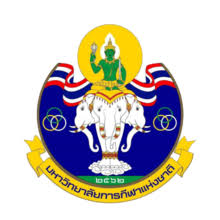 แบบรายงานผลการประเมินความมีน้ำใจนักกีฬาของนักศึกษาชั้นปีสุดท้ายรายคณะคณะ..........................................ประจำปีการศึกษา.......................------------------------------การประเมินความมีน้ำใจนักกีฬาของนักศึกษาชั้นปีสุดท้าย จำนวนนักศึกษาทั้งหมด....................คน          ตอบแบบประเมิน …………………..คน คิดเป็นร้อยละ...................................... (จะต้องไม่น้อยกว่าร้อยละ 80 ของจำนวนนักศึกษาชั้นปีสุดท้ายทั้งหมด)แบบสอบถามเป็นคำถามแบบปลายปิด  -  พฤติกรรมความมีน้ำใจนักกีฬา มีกรอบการประเมินองค์ประกอบ 7 ด้าน ประกอบด้วย ด้านการยอมรับตนเองและผู้อื่น ด้านความมุ่งมั่นในเกมกีฬา ด้านความเสียสละ ด้านความรู้แพ้ รู้ชนะ รู้อภัย ด้านความมีวินัยนักกีฬา ด้านความมีมารยาท และด้านความยุติธรรม-  เป็นคำถามแบบประมาณค่า 5 ระดับ ซึ่งเป็นระดับการวัดประเภทช่วง ได้แก่ 5 = ปฏิบัติระดับมากที่สุด                4 = ปฏิบัติระดับมาก   3 = ปฏิบัติระดับปานกลาง 2 = ปฏิบัติระดับน้อย   1 = ปฏิบัติระดับน้อยที่สุด  	- ผลการวิเคราะห์ระดับการปฏิบัติ การแปลความหมายค่าเฉลี่ยของระดับการปฏิบัติ ใช้เกณฑ์การแปลความหมายจากค่าเฉลี่ย ดังนี้ พฤติกรรมความมีน้ำใจนักกีฬา         ตารางที่ 1 แสดงจำนวนนักศึกษาของแต่ละหลักสูตร/สาขาวิชา ค่าร้อยละ และค่าเฉลี่ยผลการประเมินความมีน้ำใจนักกีฬาของนักศึกษาชั้นปีสุดท้ายรายคณะ จำแนกตามองค์ประกอบค่าเฉลี่ยแปลความหมาย4.50 – 5.00หมายถึงมีการปฏิบัติระดับมากที่สุด3.50 – 4.49หมายถึงมีการปฏิบัติระดับดีมาก2.50 – 3.49หมายถึงมีการปฏิบัติระดับดี1.50 – 2.49หมายถึงมีการปฏิบัติระดับพอใช้1.00 – 1.49หมายถึงมีการปฏิบัติระดับน้อยที่หลักสูตร/สาขาวิชาจำนวนนักศึกษาชั้นปีสุดท้ายทั้งหมดนักศึกษาชั้นปีสุดท้ายที่ตอบแบบประเมินร้อยละองค์ประกอบองค์ประกอบองค์ประกอบองค์ประกอบองค์ประกอบองค์ประกอบองค์ประกอบค่าเฉลี่ยความหมายที่หลักสูตร/สาขาวิชาจำนวนนักศึกษาชั้นปีสุดท้ายทั้งหมดนักศึกษาชั้นปีสุดท้ายที่ตอบแบบประเมินร้อยละ1234567ค่าเฉลี่ยความหมาย1234รวมรวมลงชื่อ.............................................(...................................................)ผู้รับผิดชอบตัวบ่งชี้